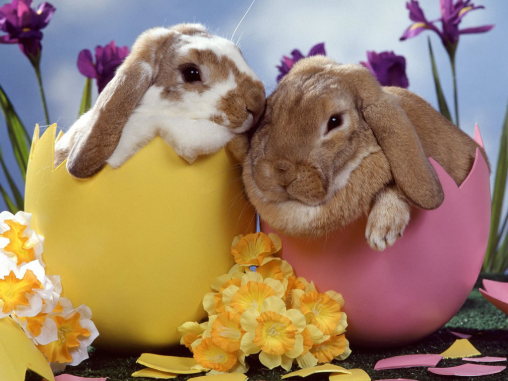 за период:  03.04 - 07.04.2023. *установа задржава право промене јеловника из техничких разлога                                                                                                                нутрициониста установе                                                                                                                                              ПРЕДШКОЛСКА УСТАНОВА ЧУКАРИЦАБр: 613 датум 27.03.2023.год.                                                                                                                                 Војка Арсић, Марина Бошњак   БЕОГРАД, Пожешка број 28   Тел: 011/3058-717                                                                                                                                                                       датумДоручакУжинаРучакпонедељак03.04.Намаз од скуше и крем сира, јогуртПлазма и лимунада Парадајз чорба, запечени карфиол са јајима и павлаком, кисело млеко, хлеб, јабукауторак04.04.Џем, путер, хлеб, млекоПита са сиром, јогуртВариво од шаргарепе и кромпира са јунећим месом, кис.краставац, хлеб, поморанџасреда05.04.Намаз од качкаваља и путера, хлеб, јогуртПудинг Панирани ослић, пире од спанаћа, кисело млеко, хлеб, јабукачетвртак06.04.Качамак са сиром на млекуПогачице од ражаног брашна са сиром, чајЂувеч са јунећим месом, кис. салата, хлеб, поморанџапетак07.04.Хлеб, павлака, свињска печеница, млекоВоћни колач са ананасом, чајМлади купус са свињским месом, хлеб, јабукаенергетска вредностбеланчевинемастиугљенихидратиминералиминераливитаминивитаминивитаминивитаминивитаминиенергетска вредностбеланчевинемастиугљенихидратиСаFeАБ1Б2СРР4304,1436,4439,45130,89634,865,901093,050,751,0884,434,97